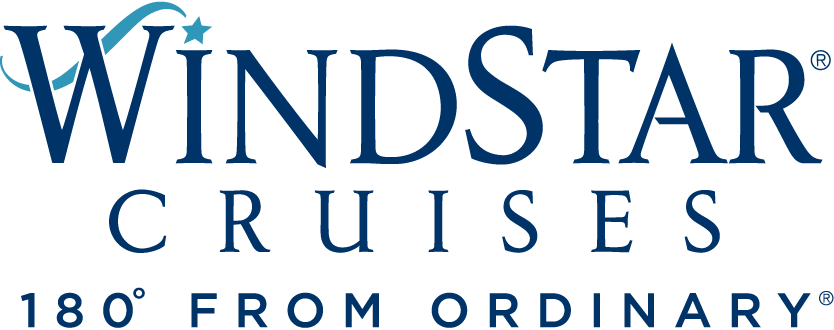 It’s Cruise Sale Time: Windstar Announces Wave Season Deal + Thankful for Travel – a Black Friday/Cyber Monday/Travel Tuesday Offering  MIAMI, FL, November 16, 2022 -- Miami headquartered Windstar Cruises has solidified its offering for “wave season,” when the best cruise deals are rolled out for customers to book for the year ahead. Windstar’s wave season deal is the popular “Pick Your Perk” and runs December 1, 2022 -February 28, 2023. Perks include a choice of one of the following: A free pre- or post-cruise, “Easy Stay” which includes a one-night stay in a premium hotel, free internet, free full cooked to order breakfast, and free transfer to or from the ship OR up to $1,000 shipboard credit per stateroom (credit amount is based on the length of sailing and type of stateroom or suite booked) OR free All-Inclusive upgrade (including Wi-Fi; unlimited beer, wine, and cocktails; and gratuities) for applicable premium suites.The sale will be live and bookable on December 1 at www.windstarcruises.com/seize-someday.  “The holiday season is prime time for gathering with friends and family and planning vacations for next year,” said Windstar Cruises’ President Christopher Prelog. “Planning ahead gives you the best selection of ships and suites, and the complimentary perks during wave season really add up.”Windstar is also participating in the “Thankful for Travel” sale November 22-29, 2022 (beginning the Tuesday before Black Friday and running through Cyber Monday and Travel Tuesday), along with all the sister brands in the Xanterra Travel Collection portfolio. Windstar’s “Thankful for Travel” offer is an additional 5 percent reduced deposit on top of the Pick Your Perk special listed above, meaning even more value BUT for a limited time. More details at https://www.windstarcruises.com/preview-thankful-for-travel/. For more details on Windstar Cruises, visit www.windstarcruises.com.  ###Contacts:Sarah Scoltock, Director of Public Relations, Windstar Cruises / sarah.scoltock@windstarcruises.com Sally Spaulding, Account Director, Percepture / sspaulding@percepture.comAbout Windstar CruisesWindstar Cruises operates a fleet of six boutique all-suite and sailing yachts carrying 148-342 guests. Small ship cruises sail throughout Europe; the Caribbean; Costa Rica and the Panama Canal; Asia; Alaska and British Columbia; New England and Eastern Canada; the U.S. West Coast and Mexico; Arabia, and the South Pacific, including a ship year-round in Tahiti.  Windstar launched the $250 Million Star Plus Initiative to transform the three all-suite Star Plus Class yachts with new suites, restaurants, and a world-class spa and fitness center. The award-winning line is known for immersive experiences, destination authenticity, port-intensive itineraries, exceptional service, and an innovative culinary program.  Windstar Cruises is part of the Xanterra Travel Collection, a group of global hospitality and travel companies, one of which traces its history back over a hundred years of operating our country’s iconic national parks, including Grand Canyon, Yellowstone, Glacier, Death Valley, and many others. Xanterra Travel Collection is owned by The Anschutz Corporation, the ultimate owner of the Broadmoor, Sea Island, and entertainment giant AEG, Anschutz Entertainment Group.